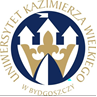 UNIWERSYTET KAZIMIERZA WIELKIEGOW BYDGOSZCZYul. Chodkiewicza 30, 85 – 064 Bydgoszcz, tel. 052 341 91 00 fax. 052 360 82 06NIP 5542647568 REGON 340057695www.ukw.edu.plBydgoszcz, dn. 26.03.2024r.UKW/DZP-282-ZO-9/2024OGŁOSZENIE O WYBORZE OFERTY w TRYBIE Zapytania Ofertowego Uniwersytet Kazimierza Wielkiego w Bydgoszczy z siedzibą przy ul. Chodkiewicza 30, 85-064 Bydgoszcz informuje, iż w wyniku przeprowadzonego postępowania w trybie Zapytania ofertowego pn.: „Dostawa filtrów do central wentylacyjnych i AGW zainstalowanych w obiektach UKW  wraz z odbiorem i utylizacją zużytych” została wybrana następująca oferta:Nazwa firmy: Ultramare Sp. z o. o.Adres: ul. Wejherowska 99, 84-217 SzemudCena oferty: 17 140,67 zł bruttoIlość punktów wg kryteriów: - cena – waga 70% – 70 pkt		- termin realizacji zamówienia – waga 30% - 14 dni – 21,43 pktRazem: 91,43 pktUzasadnienie wyboru:	Oferta Wykonawcy Ultramare Sp. z o. o. została uznana za najkorzystniejszą na podstawie kryteriów oceny ofert określonych w Zapytaniu Ofertowym nr UKW/DZP-282-ZO-9/2024 i uzyskała największą liczbę punktów. Wykonawca spełnia wszystkie warunki udziału w postępowaniu oraz nie podlega wykluczeniu. Treść oferty jest zgodna z treścią Zapytania Ofertowego.Pozostałe oferty złożone w postępowaniu:Kanclerz UKWmgr Renata MalakWykonawcaCena bruttoCena bruttoTermin realizacji zamówieniaTermin realizacji zamówieniaIlość punktówBiuro Handlowe Eksport Import Krzysztof Nowakowski w spadkuul. Kościuszki 909-402 Płock33-632 435,59 zł36,99 pkt10 dni30 pkt66,99 pktFilter-Müller Sp. z o.o.ul. Walczaka 2566-400 Gorzów WielkopolskiOferta odrzuconaOferta odrzuconaOferta odrzuconaOferta odrzuconaOferta odrzucona